ILLNESS/MISADVENTURE APPLICATION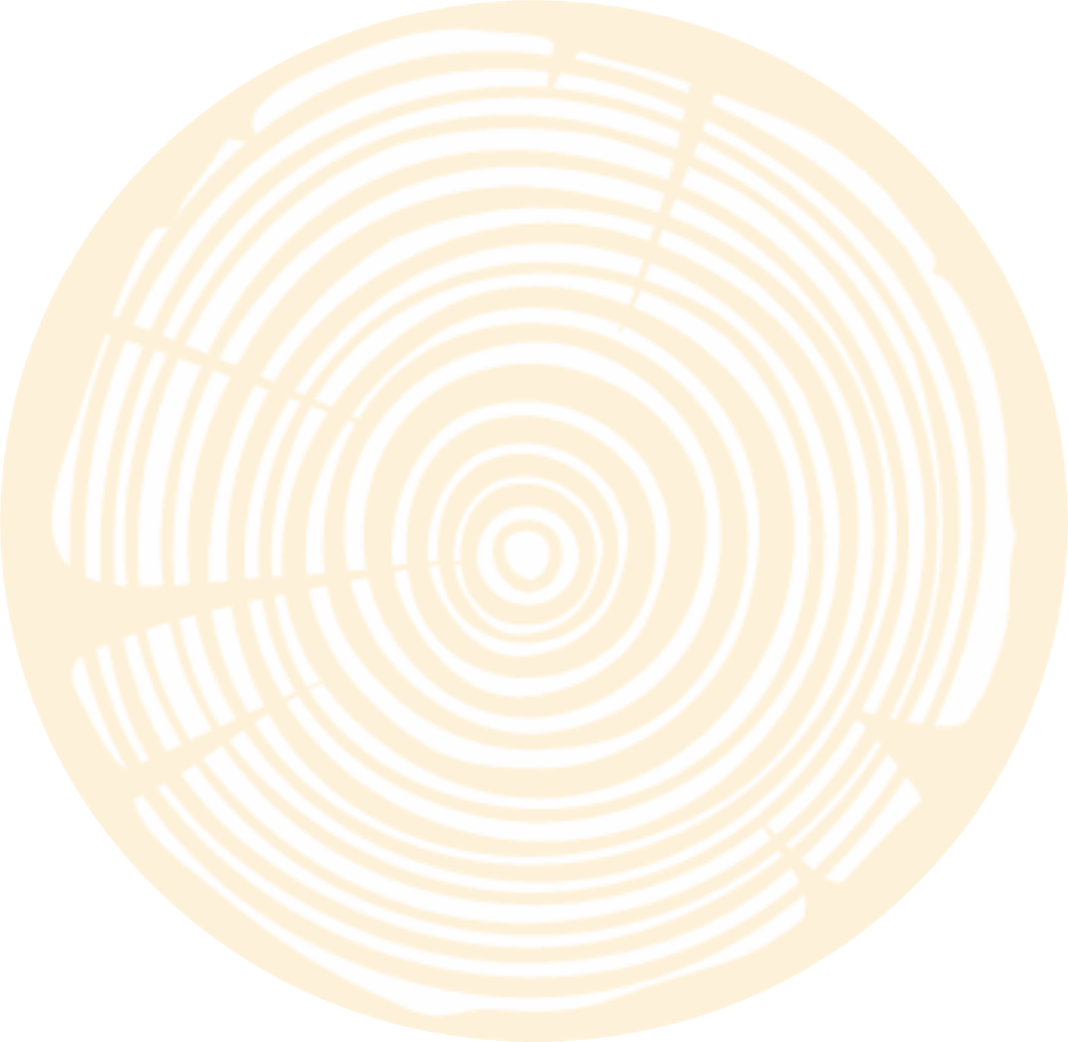 This form is to be completed by a student when they have NOT submitted or completed a HSC or Preliminary course assessment task on time due to an illness, accident or misadventure.Name: ____________________________________________________________	Year: 11 – 12Course: ___________________________________________________________	Class: _______________________Course Teacher: __________________________________________________Assessment Task: ________________________________________________Due Date: ________________________________________	Date submitted: ___________________________Date returned: ___________________________________I, _________________________________________________ hereby apply for consideration due to an illness/misadventure.My reason/s for requesting Illness/Misadventure consideration:________________________________________________________________________________________________________________________________________________________________________________________________________________________________________________________________________________________________________________________________________________________________________________________________________________________Documentary evidence must be provided, except in exceptional circumstances  Illness        	  Leave/ Misadventure       	  Medical Certificate          	  Parental contact  Counsellor’s report           	  Statutory declaration             Other: _______________________________In lodging this application for consideration I assure the principal that I am not seeking unfair advantage over other students in the course.Student signature: __________________________________________________	Date: ________________________Parent/Carer signature: _____________________________________________	Date: ________________________Submit this document, with documentary evidence attached, to the Faculty Head Teacher.(The decision will be recorded on the back of this form)Head Teacher RecommendationEstimate of mark based on evidence        Task to be remarked			         		  Other: ____________________________________No alteration to mark			         Mark confirmed as correct		         Clarification:__________________________________________________________________________________________________________________________________________________________________________________________________________________________________________________________________________________________________________________Application and documentary evidence to Deputy Principal for decisionDeputy Principal DecisionI have noted the above request and ACCEPT / DECLINED the consideration for Extension:Student notified of decision		        The task will now be submitted on or before:Date: _______________________________________________________ Time: _________________________________Student notified of decision		        	Student signature: __________________________________________ Date: __________________________________Head Teacher signature: ____________________________________ Date: __________________________________Deputy Principal signature: _________________________________ Date: __________________________________ Application and Documentary evidence to Student File